College of Computer Science and Mathematics - University of Mosul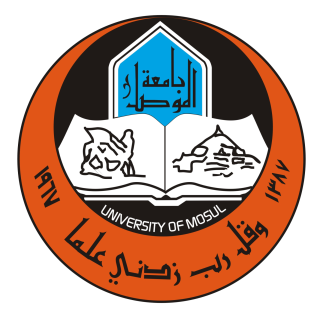 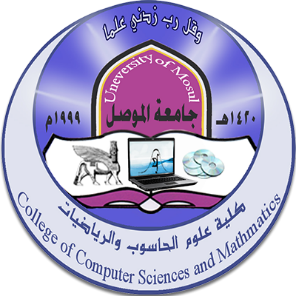 Future activities for January 2024First: DiscussionsSecond: Workshops:Third: Seminars:تDiscussion titlestudent's namethe studySectionSupervisor nameDate1Classification of categorical time series using statistical methods and deep neural networksOmar Akram Muhammad Saeed BakrMaster'sMaster’sStatistics and informaticsD. Osama Bashir Shukr4/1/20242Estimating the reliability of a Lomax distribution using ordered set sampling with the applicationMusa Muhammad Musa FarhanMaster’sMaster’sStatistics and informaticsDr. Ban Ghanem Omar14/1/20243Improving cryptanalysis using artificial intelligence (blowfish algorithm as a case study)Raghad Laith Mal Allah AzizMaster’sComputerDr . Uday Hashem Saeed28/1/2024Workshop dateWorkshop titleت30/1/2024Achieving cybersecurity: challenges of technological developments and pillars of protectionSymposium dateSymposium title9/1/2024Together for a drug-free university community23/1/2024Our culture is about conserving water and enhancing community awareness to preserve water sources